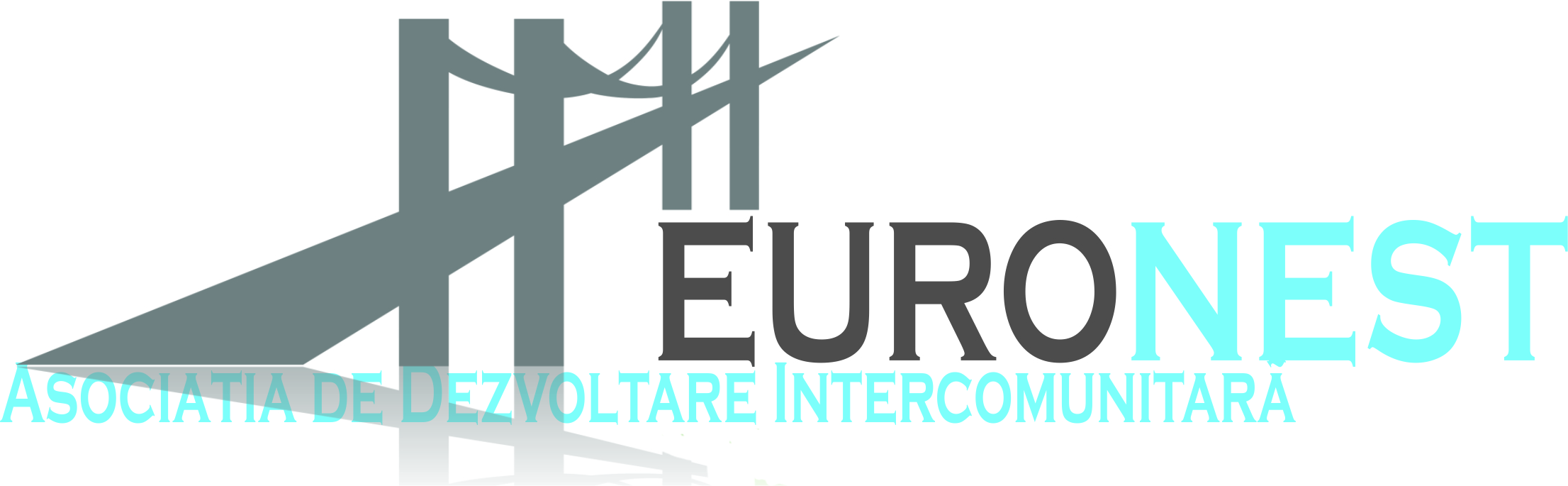 Nr.__________________________Aprob,Director ExecutivAlina POPACAIET DE SARCINIINFORMAȚII GENERALEAsociația de Dezvoltare Intercomunitară EURONEST, alături de partenerul Consiliul Raional Ungheni, Republica Moldova, implementează proiectul „Îmbunătățirea calității și capabilității acțiunilor comune în situații de urgență în zona transfrontalieră”, cod 2SOFT/4.2/146, finanțat prin Programul Operațional Comun România – Republica Moldova 2014-2020.Printre activitățile comune pentru prevenirea dezastrelor naturale și îmbunătățirea capacităților de intervenție în situații de urgență vizate de proiect se numără:a) schimb de bune practici între membrii serviciilor voluntare pentru situații de urgență din localitățile vizate de proiect (județul Botoșani - Coțușca, Românești, Ștefănești; Județul Iași - Bivolari, Trifești, Lespezi, Pașcani; Județul Vaslui - Lunca Banului, Berezeni, Fălciu; Raionul Ungheni – Sculeni, zona de competență - Sculeni, Cioropcani, Petrești, Buciumeni) și serviciile profesionale (ISU și DSE);b) instruirea elevilor din cadrul școlilor de pe raza localităților vizate de proiect cu privire la conștientizarea măsurilor de prevenție a dezastrelor naturale și antropice;c) seminar/masă rotundă privind promovarea principiilor voluntariatului și dezvoltarea unor parteneriate între autoritățile publice și societatea civilă pentru prevenirea dezastrelor.DESCRIEREA SERVICIILORPrestatorul va organiza următoarele evenimente și va asigura pachete de transport, cazare, masă  pentru participanți, după cum urmează:Organizarea a 3 evenimente de tip schimb de bune practici Evenimentele vor avea loc în:județul Iași, municipiul Pașcani;județul Botoșani, oraș Ștefănești și județul Vaslui, municipiul Vaslui, în perioada 17 octombrie – 29 noiembrie 2022. Datele pentru desfășurarea evenimentelor vor fi comunicate prestatorului cu cel puțin 5 zile înainte.Sălile pentru găzduirea evenimentelor vor fi puse la dispoziție de către autoritatea contractantă.Prestatorul trebuie să asigure următoarele servicii:a) Servicii de catering pentru aprox. 20 de persoane/eveniment, constând în:Welcome coffee (asigurat înainte de începerea evenimentului):20 sticle de 500 ml cu apă plată  și 20 sticle de 500 ml cu apă carbogazoasă;Ceai de diferite plante/arome și cafea cu pliculețe de zahăr și miere;20 sticle de 500 ml cu suc fără acid și 20 sticle de 500 ml suc cu acid;Produse de patiserie sărate (1 kg) și dulci (1 kg);Produse de cofetărie diverse sortimente (2 kg);Catering/masa caldă (asigurat la terminarea evenimentului):Platouri calde mixte cu diferite sortimente de produse din carne – 4 platouri de câte 1,5 kg;Platouri calde mixte cu garnituri – 4 platouri de câte 1,5 kg;Platouri cu salate diferite – 2 platouri de 1 kg.Prestatorul va asigura logistica (pahare, farfurii, tacâmuri, șervețele). b) Servicii de transport pentru participanții din Ungheni, Republica MoldovaPrestatorul va pune la dispoziție un microbuz cu min.16 locuri pe scaune, cu șofer care să dețină atestat de transport internațional de persoane, pe rutele Ungheni-Pașcani, Ungheni-Ștefănești și Ungheni-Vaslui și retur.c) Decontarea carburantului pentru participanți, astfel: pentru evenimentul din Pașcani, jud. Iași: pentru 2 autoturisme  care se vor deplasa pe ruta Lespezi-Pașcani-Lespezi;pentru 1 autoturism care se va deplasa pe ruta Trifești-Pașcani-Trifești;pentru 1 autoturism care se va deplasa pe ruta Bivolari-Pașcani-Bivolari.pentru evenimentul din Ștefănești, jud. Botoșani: pentru 1 autoturism care se va deplasa pe ruta Coțușca-Ștefănești-Coțușca;pentru 1 autoturism care se va deplasa pe ruta Românești-Ștefănești-Românești.pentru evenimentul din Vaslui: pentru 1 autoturism care se va deplasa pe ruta Lunca Banului-Vaslui- Lunca Banului;pentru 1 autoturism care se va deplasa pe ruta Berezeni-Vaslui-Berezeni, pentru 1 autoturism care se va deplasa pe ruta Fălciu-Vaslui-Fălciu.Decontarea carburantului se va face după formula de calcul 7,5l/100km x distanța (rezultată prin utilizarea exclusivă a site-ul www.distanta.ro x valoarea unui litru de carburant înscrisă pe bonul fiscal emis în ziua evenimentului sau cu 1 zi înainte.Organizarea a 10 sesiuni de instruire a elevilor din cadrul școlilor de pe raza localităților vizate de proiect cu privire la conștientizarea măsurilor de prevenție a dezastrelor naturale și antropice și însușirea unor proceduri de prim-ajutorÎn perioada 17 octombrie – 29 noiembrie 2022 vor fi organizate 10 sesiuni de instruire a elevilor din cadrul școlilor de pe raza localităților vizate de proiect: județul Botoșani - Coțușca, Românești, Ștefănești; Județul Iași - Bivolari, Trifești, Lespezi, Pașcani; Județul Vaslui - Lunca Banului, Berezeni, Fălciu. La fiecare sesiune vor participa aprox. 60 de elevi și un reprezentant ISU, sălile fiind puse la dispoziție de unitățile școlare.Prestatorul trebuie să asigure următoarele servicii:Decontarea carburantului pentru reprezentantul ISU care se va deplasa cu autoturismul pe următoarele rute: Județul Iași: Iași-Trifești și retur, Iași-Bivolari și retur, Iași-Pașcani și retur, Iași-Lespezi și retur;Județul Botoșani: Botoșani-Coțușca și retur, Botoșani-Ștefănești și retur, Botoșani-Românești și retur;Județul Vaslui: Vaslui-Lunca Banului și retur, Botoșani-Berezeni și retur, Vaslui-Fălciu și retur.Decontarea carburantului se va face după formula de calcul 7,5l/100km*distanța (rezultată prin utilizarea exclusivă a site-ul www.distanta.ro)*valoarea unui litru de carburant înscrisă pe bonul fiscal emis în ziua evenimentului sau cu 1 zi înainte.Catering pentru elevi, constând în pachete individuale cu produse alimentare și dulciuri:2 pachete biscuiți aperitiv de min. 180g/pachet;2 pachete biscuiți: unul cu cereale integrale și fructe de min. 200g și unul cu cremă de min. 300g (cantitate grasimi saturate de max. 5g/100g);1 ciocolată cu o concentrație de min. 30% cacao, diverse sortimente (cu crema de fructe și/sau diverse alune/nuci)  – tabletă de min. 100g;1 corn cu 2 sortimente de cremă, min. 100g;1 sticla de suc fără acid, diverse arome cu concentrație de suc/sirop și pulpa fruct de min. 11%, de 500 ml.Prestatorul va prezenta trei propuneri de pachete din care achizitorul va alege una.Seminar/masă rotundă privind promovarea principiilor voluntariatului și dezvoltarea unor parteneriate între autoritățile publice și societatea civilă pentru prevenirea dezastelorAutoritatea contractantă va organiza în luna decembrie 2022, la Iași, un seminar la care vor participa aprox. 35 de persoane de la SVSU, ISU, DSE, alte instituții și reprezentanți mass-media. Sala va fi pusă la dispoziție  de autoritatea contractantă.Prestatorul trebuie să asigure următoarele servicii:Servicii de transport pentru participanții din Ungheni, Republica MoldovaPrestatorul va pune la dispoziție un microbuz cu min. 16 locuri pe scaune, cu șofer care să dețină atestat de transport internațional de persoane,  pe ruta Ungheni-Iași și retur.Decontarea carburantului pentru participanți, astfel: pentru câte 1 autoturism pe rutele către Iași și retur din localitățile Coțușca, Românești, Ștefănești (județul Botoșani), Bivolari, Trifești, Lespezi, Pașcani (Județul Iași), Lunca Banului, Berezeni, Fălciu (Județul Vaslui). Decontarea carburantului se va face după formula de calcul 7,5l/100km*distanța (rezultată prin utilizarea exclusivă a site-ul www.distanta.ro)*valoarea unui litru de carburant înscrisă pe bonul fiscal emis în ziua evenimentului sau cu 1 zi înainte.Servicii de cazare pentru 1 noapte pentru 6 persoane în unități de cazare de minimum 3 *** sau echivalent, în camere cu regim single, cu mic dejun inclus. Unitatea de cazare va fi situată la max. 5 km de centrul Iașului.Servicii de catering pentru aprox. 35 de persoane, constând în:Welcome coffee (asigurat înainte de începerea evenimentului):20 sticle de 500 ml cu apă plată  și 15 sticle de 500 ml cu apă carbogazoasă;Ceai de diferite plante/arome și cafea cu pliculețe de zahăr și miere;20 sticle de 500 ml cu suc fără acid și 15 sticle de 500 ml suc cu acid;Produse de patiserie sărate (2 kg) și dulci (2 kg);Produse de cofetărie diverse sortimente (4 kg).Servicii de servire masă de tip restaurant (Restaurantul va fi ales la o distanță mai mică de 1 km față de sala de evenimente):Băuturi (apă, cafea, alte băuturi) și meniu complet format din:felul I - Ciorbă/supă diverse sortimente de min. 300 ml;felul II - Grătar/friptura/alt sortiment de mâncare pe baza de carne/pește (min. 200g) cu diverse garnituri (min. 200 g) și salată (100 g);desert – produse de cofetărie/patiserie de min. 150 g.Organizare acțiuni de împădurie/reîmpădurire a luncilor râurilor Prut și Siret din localitățile vizate de proiectÎn perioada octombrie – decembrie 2022, în funcție de datele furnizate de Direcțiile Silvice, vor fi organizate 10 acțiuni de împădurire/reîmpădurire a luncilor râurilor Prut și Siret de pe raza localităților vizate de proiect cu sprijinul voluntarilor (elevi și localnici): județul Botoșani - Coțușca, Românești, Ștefănești; Județul Iași - Bivolari, Trifești, Lespezi, Pașcani; Județul Vaslui - Lunca Banului, Berezeni, Fălciu. La fiecare sesiune vor participa aprox. 50 de voluntari.Prestatorul trebuie să asigure servicii de catering, contând într-un menu complet (masă caldă):felul I - Ciorbă diverse sortimente de min. 300 ml;felul II - Grătar/friptura/alt sortiment de mâncare pe baza de carne (min. 200g) cu diverse garnituri (min. 150 g) și salată (150 g);desert – produse de cofetărie/patiserie de min. 150 g.Prestatorul va prezenta trei propuneri de pachete din care achizitorul va alege una.CONȚINUTUL OFERTEI:Cerințe minime:Prezentarea a maximum 3 contracte pentru servicii similare prestate în ultimii 3 ani, cu o valoare minimă egală cu valoarea prezentului contract;Documentele ce fac parte din oferta tehnică trebuie să cuprindă informații concrete și profesioniste care să permită identificarea cu ușurință a corespondenței cu specificațiile tehnice minime din caietul de sarcini. Oferta financiară va fi prezentată în valoare fără TVA și valoare TVA (dacă este cazul). Oferta de preț va fi elaborată cu respectarea principiului rezonabilității prețurilor, urmând ca analiza ofertelor să fie făcută cu respectarea principiilor care guvernează achizițiile publice, inclusiv cele ale economicității, eficienței și eficacității.MANAGEMENTUL CONTRACTULUI ŞI RAPORTAREAOperatorul economic va presta serviciile descrise în prezentul caiet de sarcini, asigurând un standard de calitate cât mai ridicat. Va respecta toate aspectele financiare, va îndeplini activitățile și va efectua cheltuielile în conformitate cu prevederile menționate în contract.Operatorul economic va gestiona toate aspectele administrative și organizaționale pentru realizarea serviciilor descrise în prezentul caiet de sarcini.Operatorul economic are obligația de a prezenta la finalizarea fiecărui tip de activități Raportul de activitate. Raportul de activitate va fi succint și va prezenta stadiul de implementare a activităților asumate prin ofertă. În eventualitatea identificării unor întârzieri se vor prezenta cauzele acestora, precum și soluțiile de remediere a lor.Plățile către operatorul economic se vor face numai după ce acesta va furniza autorității contractante facturile emise împreună cu Raportul de activitate însoțit de documentele justificative, pentru fiecare activitate în parte:pentru transport: ordin de deplasare completate cu numele participantului, semnat de reprezentantul legal; harta cu distanța parcursa conform site-ului www.distanta.ro; copie bon fiscal carburant.pentru servicii transport: certificat auto de transport internațional pasageri; atestat de transport internațional de persoane pentru șofer, diagrama/lista cu persoanele pasagere.pentru cazare: diagrama emisa de unitatea de primire cu persoanele cazate (nume/data cazării).pentru masă/catering: comanda fermă înaintată operatorului economic; document emis de operatorul economic privind numărul de persoane servite la masa (restaurant); fotografii (catering).PROCEDURA DE ACHIZIȚIE APLICATĂ:Conform Legii nr. 98/2016, cu modificările și completările ulterioare, art. 7, alin 5.Cod CPV principal: 79951000-5 - Servicii de organizare de seminariiCod CPV secundar: 98341000-5 - Servicii de cazare,          		      55520000-1 - Servicii de catering,       		      55300000-3 - Servicii de restaurant și de servire a mâncării,      		      60130000-8 - Servicii de transport rutier specializat de pasageri.Sursa fondurilor: buget proiect 2SOFT/4.2/146, finanțat prin Programul Operațional Comun România – Republica Moldova 2014-2020.Valoarea estimată a achiziției este de 102.950,95 lei, fără TVA, echivalentul a 20.918,98 euro fără TVA (curs Inforeuro septembrie 2022 – 1 euro=4,8657 lei).Criteriul de atribuire: prețul cel mai scăzut.Garanția de execuție: 10% din valoarea contractului.Durata va fi de la semnarea contractului, după constituirea garanției de execuție, până la data de 20.01.2023.Întocmit,Responsabil achiziții,Mihaela ȘURPANUÎmi asum responsabilitatea corectitudinii întocmirii și legalității